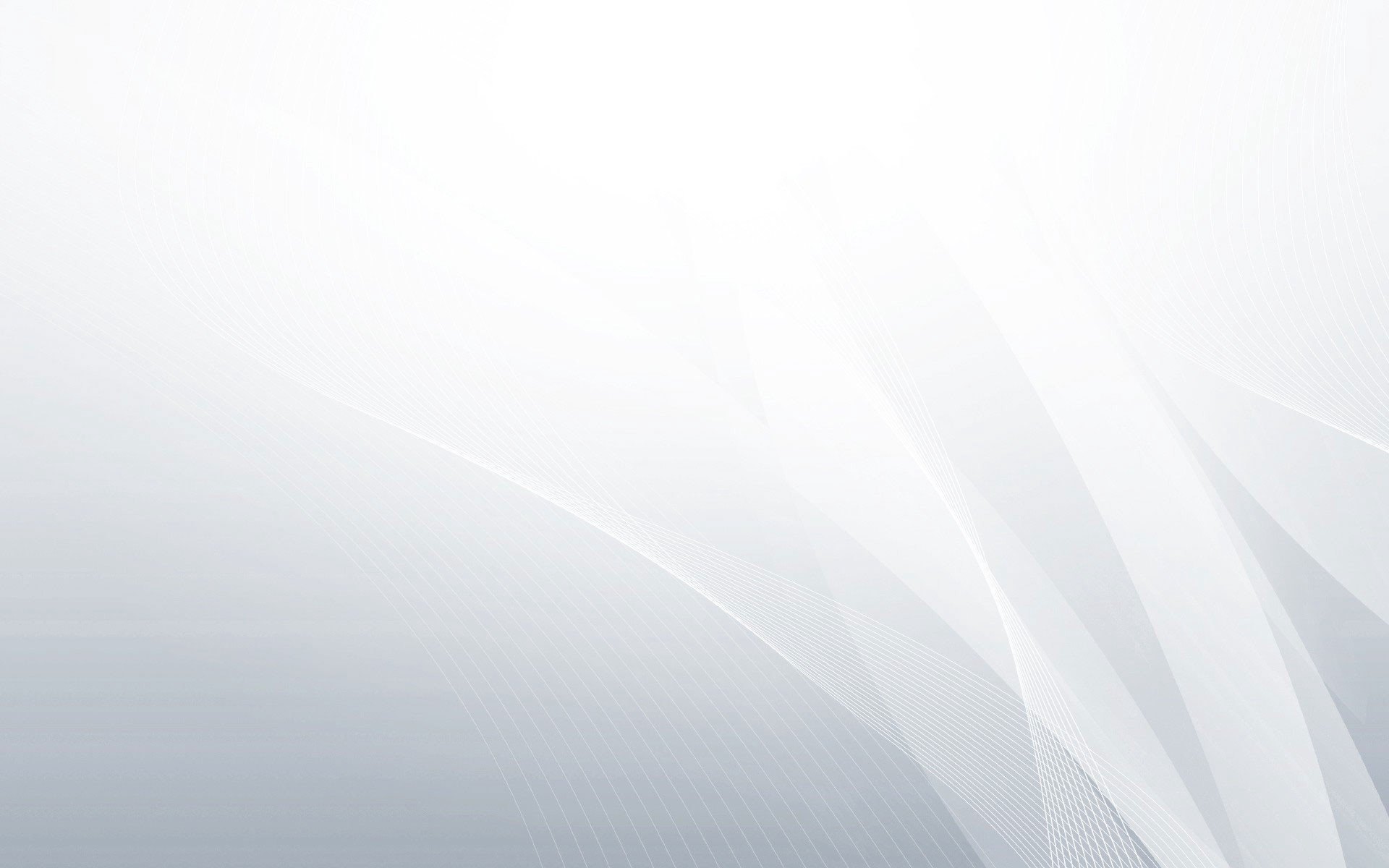 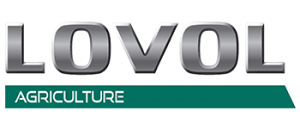 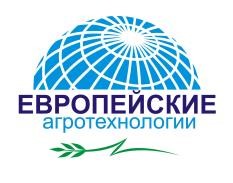 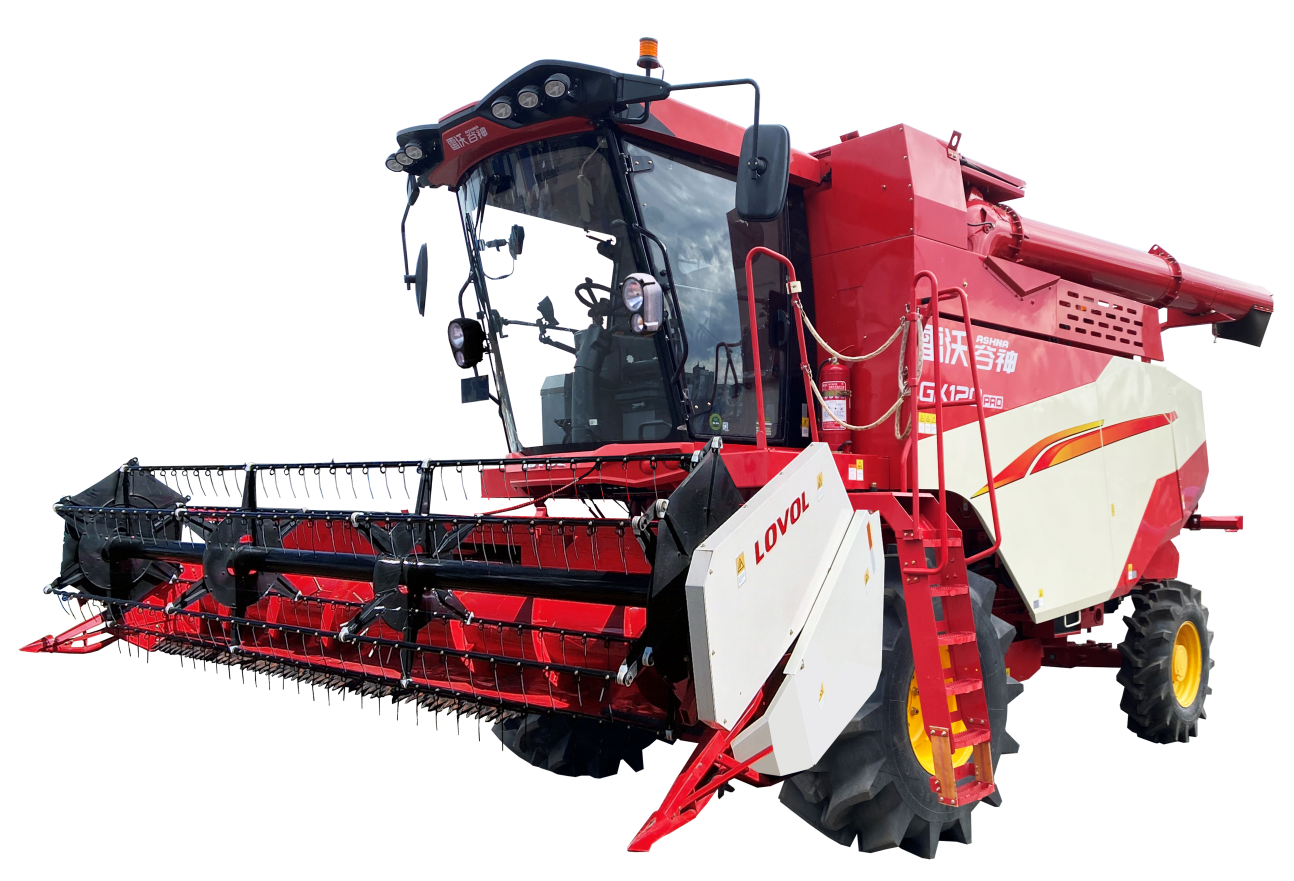 Комбайн LOVOL GK 120 PROТехнические параметрыДвигатель, л.с.YUCHAI, YC6А-220 Трансмиссия 4x4Гидравлическая.Гидростатический  передний  привод.Механически подключаемый задний привод.Система обмолота Молотильный барабан с продольным потокомДиаметр молотильного барабана, длина, мм660х3015Габаритные размеры с жаткой, мм9520*5700*4100Вес конструкции, кг 12500Топливный бак, л 500Жатки, м5,34 с устройством автоматического копированияКабина с кондиционером, измельчителем. Гидравлическая выгрузка зерна.Кабина с кондиционером, измельчителем. Гидравлическая выгрузка зерна.